   SRM VALLIAMMAI ENGINEERING COLLEGE(An Autonomous Institution)SRM Nagar, Kattankulathur – 603 203, Chengalpattu D.t., Tamil NaduFACULTY RECRUITMENTApplication for the Post of ASSOCIATE PROFESSOR in the Dept.:_____________________1. Name (Capital letters)	:2. Father’s Name		:3. Address			:4. Mobile			:	5. Email			:					6. Date of Birth		:7. Community (Caste)	:					Nationality:8. Qualification (attach Xerox Copies):Eligibility: Ph.D. degree in relevant field and First class or equivalent at either Bachelor’s or Master’s level in the relevant branch.9. Experience (Teaching / Industry) (attach Xerox Copies):		Eligibility: Minimum of 8 years of experience in teaching / research / industry out of which at least 2 years shall be Post Ph.D. experience  (Mention only if you have valid proof).(Note: If you have any till date experience, attach latest pay slip & offer letter)10. Publications:Eligibility: At least total 6 research publications in SCI journals / UGC / AICTE approved list of journals 11. Ph.D. guidance (Supervisor / Co-supervisor):12. Salary Last Drawn (Rs.)		:			Salary Expected (Rs.):	13. Proficiency in Computer Skills	: 14. Minimum time to join		:15. Other remarks (if any)		: 16.  Is any of your relative working in SRM Group? If yes, please mention the details:UNDERTAKINGI declare that the above information’s are correct to the best of my knowledge and supported by the certificates available with me. If any information is found as wrong, my application may be summarily rejected.Date:										Signature of Candidate  SRM VALLIAMMAI ENGINEERING COLLEGE(An Autonomous Institution)SRM Nagar, Kattankulathur – 603 203, Chengalpattu D.t., Tamil NaduFACULTY RECRUITMENTATTACHMENT CHECKLISTName of the Candidate:Branch Applied:							Mobile No:Sl.No.Name of the Degreewith specializationCollege NameYear of PassingUniversityClass% of Marks1SSLC2HSC3Diploma4UG5PG6Ph.D.Sl.No.Institution /IndustryPost HeldPeriodPeriodTotalTotalPay ScaleNature of DutiesSl.No.Institution /IndustryPost HeldFromToYearsMonthsSalaryNature of Duties12345YearsMonthsProofs AttachedTotal Experience in Teaching Yes / NoTotal Experience in Research Yes / NoTotal Experience in IndustryYes / NoOverall Total Experience Yes / NoSl.No.Name of the JournalYear of PublicationImpact FactorSCI / UGC / AICTE Approved Journals(Yes / No)123456Sl.No.No. of Research ScholarUniversityStatus(eg. Provisionally Registered/ Admission Confirmed / Synopsis Submitted / Thesis Submitted / Degree Awarded)(Supervisor / Co-supervisor)1234Sl. NoDocumentsAttached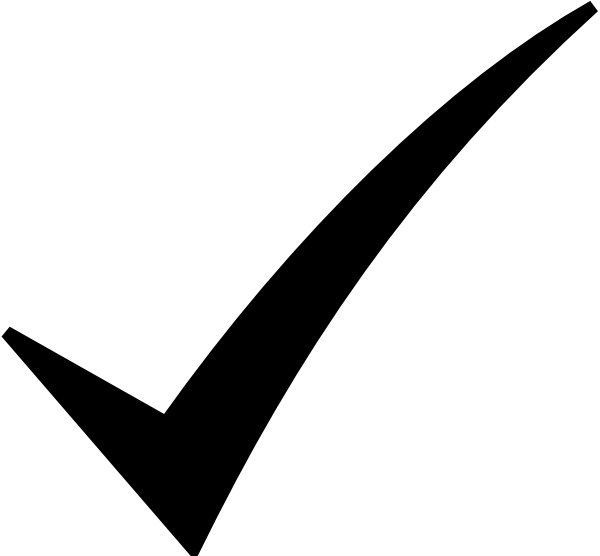 (Please Tick)Attached(Please Tick)Remarks (for Office Use)1SRM VEC Filled in Bio-Data󠆮󠆮2Passport Size Photograph(to be affixed in the Bio-Data)󠆮󠆮3Latest Resume󠆮󠆮4Qualification CertificatesPh.D. Degree󠆮4Qualification CertificatesPG Degree󠆮4Qualification CertificatesUG Degree󠆮4Qualification CertificatesOthers (Mention)󠆮4Qualification Certificates󠆮4Qualification Certificates󠆮4Qualification Certificates󠆮5Experience Certificates󠆮󠆮6First Page of Publications in SCI journals / UGC / AICTE approved list of journals󠆮󠆮7Others(Mention)󠆮󠆮